ANALISIS PENGARUH KUALITAS PELAYANAN ADMINISTRASI TERHADAP KEPUASAN MAHASISWA FAKULTAS ILMU SOSIAL DAN ILMU POLITK UIN BANDUNGTESISDiajukan untuk Memenuhi Syarat Kelulusan Guna MemperolehGelar Magister Ilmu Administrasi (MAP)Pada Kosentrasi Kebijakan Publik Program Magistr Ilmu AdministrasiProgram Pascasarjana Universitas PasundanOleh:FITRI PEBRIANI WAHYUNPM : 148010009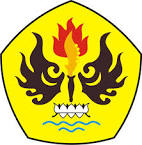 KOSENTRASI KEBIJAKAN PUBLIKPROGRAM MAGISTER ILMU ADMINISTRASIPASCASARJANA UNIVERSITAS PASUNDANBANDUNG  2017